МДОУ «Детский сад «Березка»Консультация для воспитателей групп раннего возраста в период адаптации детей к детскому саду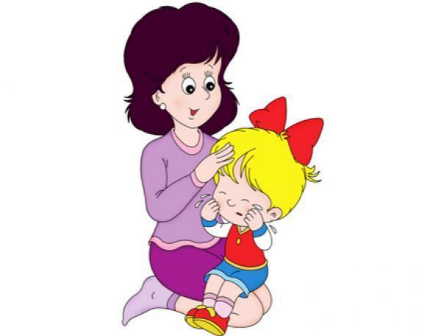 Составитель: педагог-психологТрубохина Е.И.г. Переславль-Залесский, 2023Консультация для воспитателей«Адаптация детей в детском саду»Адаптация - это привыкание организма к новой обстановке и новым условиям жизни. Для ребенка детский сад и есть такая обстановка с неизвестным пространством, с новым окружением и новыми отношениями. Во время адаптации ребенок ни болен, ни здоров. Он находится в третьем состоянии, в состоянии постоянного нервно-психического напряжения. Постоянно находиться на грани стресса долго нельзя. Поэтому в скором времени ребенок или, в самом деле, заболеет, или снова станет сам собой. По наблюдениям психологов средний срок адаптации детей в норме составляет: до 3 лет – 7-10 дней, в 3-5 лет – 2-3 недели, после 5 лет – 1 месяц. Адаптационный процесс может иметь разную степень тяжести: Тяжелая степень адаптации - дети реагируют на перемену обстановки нервным срывом, частыми затяжными простудными и другими заболеваниями, потерей ранее полученных знаний и навыков. Это наиболее неблагоприятный вариант. Поведение ребенка: Контакт с ребёнком удаётся установить с трудом (часто только через родителей). Ребенок переходит от одной игрушки к другой, не задерживаясь, не может развернуть игровых действий, выглядит встревоженным, замкнутым. Замечание или похвала воспитателя оставляют ребёнка либо безучастным, либо он пугается и ищет поддержку у родителей. Средняя степень адаптации - дети без нервных расстройств - они в детском саду "всего лишь" начинают часто болеть. Еще бы, происходит "обмен" всевозможными инфекциями. У таких детей начинаются ОРЗ и прочие неприятности. Причем, болезнь протекает без каких-то осложнений, что может служить главным признаком отличия указанного типа адаптации от неблагоприятного варианта. Поведение ребенка:Ребёнок вступает в контакт, наблюдая за привлекательными действиями воспитателя, либо через включение телесных ощущений. Напряжённость первых минут постепенно спадает, ребёнок может вступать в контакт по своей инициативе, может развернуть игровые действия. На замечания и поощрения реагирует адекватно, может нарушать установленные правила и нормы поведения (социальное экспериментирование). Легкая адаптация - почти половина детей составляет самую благополучную группу - они посещают садик без особых потерь, более или менее с желанием. Любые изменения кратковременны и незначительны, поэтому ребенок болеет редко. Поведение ребенка: Ребёнок спокойно входит в группу, внимательно осматривается, прежде чем остановить своё внимание на чём-либо. Он смотрит в глаза незнакомому взрослому, когда тот к нему обращается. Ребёнок вступает в контакт по своей инициативе, может попросить о помощи. Умеет занять себя сам, использует в игре предметы-заменители, настроение бодрое или спокойное, мимика выразительная, эмоции легко распознаются. Ребёнок придерживается установленных правил поведения, адекватно реагирует на замечание и одобрение, корректируя после них своё поведение. Он умеет играть рядом с другими детьми, доброжелателен к ним. Эмоциональный портрет впервые поступившего в детский сад ребенка. Ребенок, адаптирующийся к коллективу, проявляет ряд особенностей поведения и различные эмоции. Психологи выделяют следующие: Отрицательные эмоции - как правило, важнейший компонент, встречающийся практически у каждого ребенка, впервые адаптирующегося к новому организационному коллективу. Проявления отрицательных эмоций различны: от еле уловимых до депрессии. При ней малыш подавлен, угнетен и безучастен ко всему на свете. Сидит как будто окаменелый, весь погруженный сам в себя. Не ест, не пьет, не отвечает на вопросы, о сне вообще не стоит говорить... И вдруг исчезает вся окаменелость, и он безумно мечется по группе, напоминая "белку в колесе". Как вихрь вырывается из рук нянь или воспитателей и мчится к выходу, со всеми конфликтуя на ходу. Там замирает, а потом, рыдая, зовет маму, захлебываясь в собственных слезах. Но вдруг бессильно замолкает, вновь превратившись в манекен. И так по нескольку раз в день. Довольно часто дети выражают свои негативные эмоции палитрой плача: от хныканья до постоянного рева. Но наиболее информативен приступообразный плач, свидетельствующий о том, что на какое-то время у малыша все негативные эмоции внезапно отступают на последний план в связи с тем, что их оттесняют положительные. Но, к сожалению, все это лишь на время. Чаще всего на время ориентировочной реакции, когда малыш во власти новизны. В палитру плача входит также и "плач за компанию", которым уже почти адаптированный к саду ребенок поддерживает "новичков", пришедших в группу, и составляет "плачущий дуэт" или же просто подпевает в хоре. Обычно дольше всех из отрицательных эмоций у ребенка держится так называемое хныканье, которым он стремится выразить протест при расставании с родителями, убегающими на работу. Страх - обычный спутник отрицательных эмоций. Нет ребенка, который не испытал его хотя бы раз во время адаптации к детсаду. Ведь малыш, впервые придя в детский коллектив, во всем лишь видит скрытую угрозу для своего существования. Ребенок боится неизвестной обстановки и встречи с незнакомыми детьми, боится новых воспитателей, а главное, того, что родители забудут о нем, не придут за ним вечером, чтобы забрать домой. Гнев: Порой на фоне стресса у ребенка вспыхивает гнев, который прорывается наружу, написанный буквально на лице. В такой момент малыш, словно маленький агрессор, пантерой готов прыгнуть на обидчика, отстаивая свою правоту. В период адаптации ребенок похож на "ахиллесову пяту" и оттого раним настолько, что поводом для гнева может служить все. Поэтому гнев и рождаемая им агрессия способны разгореться, даже если нет искры, как будто бы в самом ребенке заложена пороховая бочка.Положительные эмоции - противовес всем отрицательным эмоциям и главный выключатель их. Обычно в первые дни адаптации они не проявляются совсем или немного выражены в те моменты, когда малыш увлечен новизной. Чем легче адаптируется ребенок, тем раньше проявляются положительные эмоции. Улыбка и веселый смех - это главные показатели завершения адаптационного периода. Социальные контакты. Уже в три года малыш обычно любит контактировать с людьми, сам выбирая повод для контакта. Коммуникабельность ребенка - это благо для успешного исхода адаптационного процесса. Однако в первые дни нахождения в дошкольном учреждении у некоторых малышей утрачивается и это свойство. Такие дети замкнуты и нелюдимы, все время проводят лишь в "гордом одиночестве". На смену этому приходит "компромиссная контактность", означающая то, что ребенок вдруг сам стал проявлять инициативу контакта с взрослыми людьми. Но эта инициатива мнима. Она нужна ребенку только лишь как выход из сложившегося положения и не направлена на улучшение общения со сверстниками. В такой момент малыш обычно, плача, подбегает к воспитательнице, хватает ее за руку, пытается тянуть к входной двери и молит, чтобы она отвела его домой. Малыш готов пойти на компромисс с заведующей или няней, он даже молит медсестру... пусть не домой, но только чтобы увели его из группы, чтобы забрали поскорей от этих не умеющих вести себя детей. Нет, он не хочет и не может дружить с ними. Насколько проще ему было дома, когда он проводил все дни один. Как только ребенок сумеет, наконец, наладить нужные контакты в группе, все сдвиги адаптационного периода пойдут на убыль - и это будет важным шагом к завершению всего процесса адаптации у ребенка. Познавательная деятельность - обычно верный "друг" всех положительных эмоций. Как и они, познавательная деятельность, как правило, снижается и угасает на фоне стрессовых реакций. В три года эта деятельность тесно связана с игрой. Поэтому малыш, впервые придя в детский сад, нередко не интересуется игрушками и не желает интересоваться ими. Ему не хочется знакомиться со сверстниками. Ребенок словно находится в зимней спячке, и познавательная деятельность его заторможена. Однако, как только он проснется, активность стресса станет минимальной и в скором времени исчезнет совсем. Социальные навыки. От стресса малыш обычно изменяется настолько, что может "растерять" почти все навыки самообслуживания, которые уже давно усвоил и которыми успешно пользовался дома. Все это вызывает частые насмешки у детей и недовольство воспитателей, как правило, считающих, что малыш совсем не подготовлен к саду. Его приходится кормить из ложечки и умывать, как младенца. Он не умеет одеваться, раздеваться и пользоваться носовым платком. Не знает, когда надо говорить спасибо. Ну, словом, маленький дикарь. Однако же по мере адаптации ребенка к условиям организованного коллектива, он вдруг вспоминает забытые им навыки, в придачу к ним легко усваивает новые. Особенности речи. У некоторых детей на фоне стресса меняется и речь, в сторону регресса. Словарный запас малыша скудеет, и он на несколько ступенек словно опускается вдруг вниз, в разговоре употребляя младенческие или облегченные слова. Почти совсем нет существительных. Почти совсем нет прилагательных. Встречаются одни глаголы. И предложения становятся односложными, как "телеграфный стиль". Такая речь - итог тяжелой адаптации. При легкой степени – речь или не изменяется совсем, или описанные изменения касаются ее чуть-чуть. Однако в это время в любом случае затруднено необходимое для возраста ребенка пополнение его активного словарного запаса. Двигательная активность. Во время адаптационного процесса довольно редко она сохраняется в пределах нормы. Ребенок сильно заторможен или неуправляемо активен. Главное не путать его активность, измененную в связи с процессом адаптации, с активностью, присущей темпераменту ребенка. Сон. Вначале сон отсутствует совсем, и в тихий час малыш как "ванька-встанька". Его не успеваешь уложить, как он уже сидит, рыдая, на кровати. По мере привыкания к детсаду ребенок начинает засыпать. Но такой сон с трудом можно назвать сном. Он беспокойный, прерывается все время всхлипыванием или внезапным пробуждением. Порою кажется, что малыша преследуют кошмары. Лишь когда ребенок адаптируется к саду, он сможет спать спокойно. Аппетит. Чем менее благоприятно адаптируется ребенок, тем хуже его аппетит, отсутствующий иногда совсем, как будто бы ребенок объявляет голодовку. Гораздо реже малыш впадает вдруг в другую крайность, и ест с "волчьим" аппетитом, пытаясь удовлетворить свои неудовлетворенные потребности. Нормализация пониженного или повышенного аппетита, как правило, сигнализирует о том, что отрицательные сдвиги адаптационного процесса не нарастают, а пошли на убыль, и в скором времени нормализуются и все другие показатели описанного выше эмоционального портрета. На фоне стресса ребенок может похудеть, но, адаптировавшись, он легко и быстро не только восстановит свой первоначальный вес, но и начнет в дальнейшем поправляться.